Тема недели "Весна шагает по планете"20.04 Понедельник "Удивительный мир вокруг нас"Задание для старших-подготовительных группПознавательная игра-викторина по теме "Весна"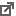 Читаем экологическую сказку "Про рака речного""За что мы любим весну"Задание для младших групп:"Весна шагает по планете"21.04 Вторник "Увлекательная математика"Задание для старших-подготовительных групп:"Помоги бабочке"Головоломка "Танграм"Игра "Подбери ключик"Задание для младших групп:"К нам весна шагает быстрыми шагами"22.04 Среда "Творческая мастерская"Задание для старших-подготовительных групп:Объемная аппликация "Ёж"Рисование "Радуга"Рисование "Весна пришла"Задание для младших групп:Рисование "Дождик"Аппликация "Солнышко"23.04 Четверг "Грамотейка"Задание для старших-подготовительных групп:Загадки о веснеИгра "Скажи наоборот"Рассказываем стихотворение по картинкамПальчиковая гимнастика "Весна"Игра "Что лишнее"Задание для младших групп:Развитие речи "О пользе витаминов""К нам пришла весна-красна"24.04 Пятница "В здоровом теле-здоровый дух"Всем физкультпривет!!!!! На зарядку становись!
https://yandex.ru/video/touch/preview/?filmId=1920043..
Зарядка для малышей
https://yandex.ru/video/touch/preview/?filmId=2917517..
Весёлый танец
https://m.ok.ru/video/151362713720979-0
А теперь время поиграть
https://m.vk.com/wall-107796297_75917?from=fizinstruk..
И в заключение посмотрите полезный мультфильм
https://yandex.ru/video/touch/preview/?filmId=4319180..
Всем спасибо!!! 
И помните : "В здоровом теле - здоровый дух!" 